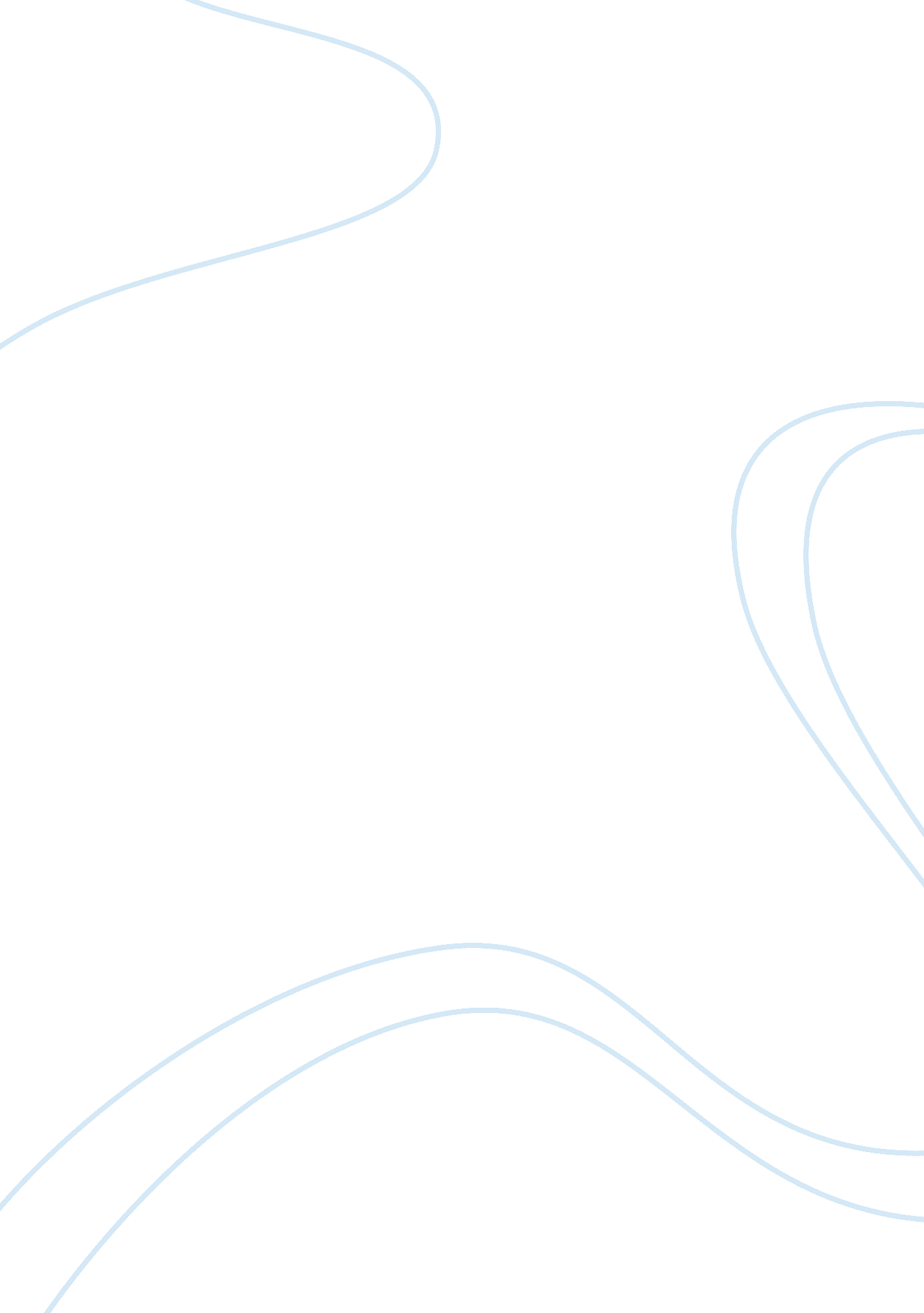 Good urban density and the rate of invention article review exampleEducation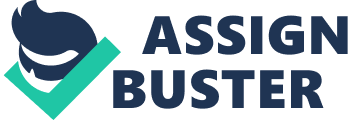 This paper explores the relationship between employment density in urban centers and the rates of invention of economically related externalities. This is done through a review of the article “ Urban density and the Rate of Invention” by Carlino et al (2007). The review will begin with a brief discussion of the main issues that this article addresses. This methodology and the data utilized in the study will then be discussed. This section will then be followed by a summary of the main findings and conclusions made by the authors of the study. The review will then look at some of the other articles that have cited or quoted content from this article of interest. The next section of the essay will be an analysis of the article’s significance, readability and usefulness. 
Throughout the years, economist have been studying the significance of urban centers such as cities and towns in the production as well as exploitation of information externalities (Carlino et al 2007). In this article the authors explore how the impact or influence that the employment density of a certain urban center has on that center’s patent intensity or its per capital invention rate. 
This research article adopts a cross sectional methodology where the employment density of cities is used to show its associated patent intensity. Some of the data that is incorporated into this study includes population rates of cities, employment rates and density (for instance the number of jobs per square mile). 
This article has been cited by several articles. One of these articles is “ Understanding Knowledge Spillovers”, by J. Vernon Henderson (2007). This article uses elements from (Carlino et al 2007) to show how urban density affects knowledge spillover and how this affects productivity. The other article that cites Carlino et al 2007 is “ Density and Creativity in US Regions” by Knudsen et al (2008). Once again, the authors borrow from Carlino et al (2007) to show how population density in a city affects the production of creativity that can in turn affect the city’s economic productivity. 
This article is of huge significance to the field of regional economics because its shows how population factors can influence some of the economic trends of a regional center such as a city. It is of great use to cities for example because it shows the relationship that exists between the rate of invention in those cities and the employment density. The authors of this article use clear and simple language that is very understandable and that therefore resonates with every reader. Acknowledgment I am the sole author of this article review. I wish to acknowledge the contributions of the original authors; Carlino et al, Henderson and Knudsen et al whose original articles I have used to formulate this paper. Works Cited Carlino, Gerald A., Satyajit Chatterjee, and Robert M. Hunt. " Urban density and the rate of invention." Journal of Urban Economics 61. 3 (2007): 389-419. 
Henderson, J. Vernon. " Cities and development." Journal of Regional Science50. 1 (2010): 515-540. 
Knudsen, Brian, et al. " Density and creativity in US regions." Annals of the Association of American Geographers 98. 2 (2008): 461-478. 
Vernon Henderson, J. " Understanding knowledge spillovers." Regional Science and Urban Economics 37. 4 (2007): 497-508. 